Вибори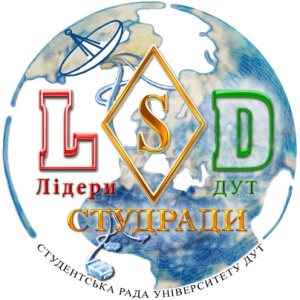 Голови Студентської ради гуртожиткуДержавного університету телекомунікацій2017Голові Виборчої комісіїСтудентської ради ДУТБондаренка Євгена Олександровичастудента групи  ________________________________________________(ПІБ)_______________________________(тел)ЗаяваЯ, _____________________________________ , студент групи _______ прошу зареєструвати мене кандидатом на посаду Голови Студентської ради гуртожитку  Державного університету телекомунікацій.«___» ___________ 2017 р	___________                                                                                                                                                                                     (підпис)